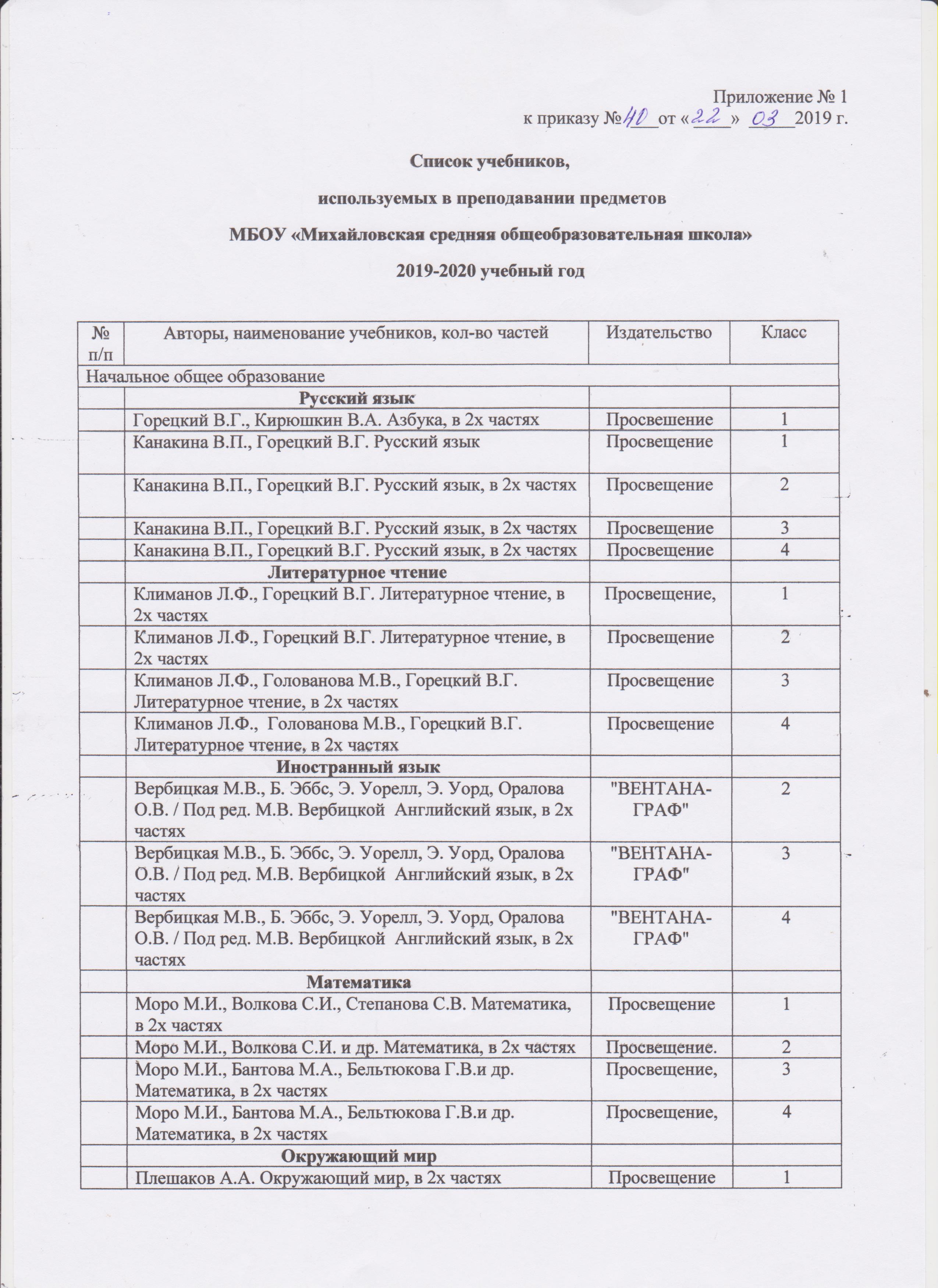 Плешаков А.А. Окружающий мир, в 2х частяхПросвещение2Плешаков А.А. Окружающий мир, в 2х частяхПросвещение3Плешаков А.А., Крючкова Е.А. Окружающий мир, в 2х частяхПросвещение4Искусство (Музыка и ИЗО)Неменская Л.А.Изобразительное искусствоПросвещение1Неменская Л.А.Изобразительное искусствоПросвещение 2Неменская Л.А. Горяева Н.А., Питерских А.С (Под ред. Неменского Б.М.) Изобразительное искусствоПросвещение3Неменская Л.А. (Под ред. Неменского Б.М.)Изобразительное искусствоПросвещение 4Критская Е.Д.,Сергеева Г.П. МузыкаПросвещение1Критская Е.Д.,Сергеева Г.П. МузыкаПросвещение 2Критская Е.Д.,Сергеева Г.П.,Шмагина Т.С. МузыкаПросвещение3Критская Е.Д.,Сергеева Г.П.,  Шмагина Т.С.  Музыка Просвещение4ОРКСЭВасильева Т.Д., Савченко К.В., Тюляева Т.И. Основы духовно-нравственной культуры народов России. Основы светской этикиАкадемкнига/ учебник4ТехнологияРоговцева Н.И. ТехнологияПросвещение1Роговцева Н.И. ТехнологияПросвещение2Роговцева Н.И. ТехнологияПросвещение3Роговцева Н.И. Багданова Н.В  ТехнологияПросвещение4Физическая культураЛях В.И.  Мой друг - физкультура 1-4 классПросвещение1Коррекционное обучениеН.Б.Матвеева Мир природы и человека 8 вид Просвещение3Т.В.Алышева Математика 8 видПросвещение3Э.В.Якубовская Русский язык 8 видПросвещение3Л.А.Кузнецова Технология Ручной труд 8 видПросвещение3С.Ю.Ильина Чтение 8 вид Просвещение3С.В.Комарова Речевая практикаПросвещение3М.Ю.Рау М.А.Зыкова Изобразительное искусствоПросвещение3Основное общее образованиеРусский языкЛадыженская Т.А., Баранов М.Т., Тростенцова Л.А.  и др.  ФГОС Русский язык, в 2х частяхПросвещение5 Баранов М.Т.,  Ладыженская Т.А., Тростенцова Л.А.  и др. ФГОС Русский язык, в 2х частяхПросвещение 6Баранов М.Т.,  Ладыженская Т.А., Тростенцова Л.А.  и др. Русский языкПросвещение 7Ладыженская Т.А., Тростенцова Л.А. Дейкина А.Д. и др. Русский языкПросвещение8Ладыженская Т.А., Тростенцова Л.А., Дейкина А.Д.  и др. Русский языкПросвещение9ЛитератураКоровина В.Я., Журавлёв В.П., Коровин В.И. Литература, ФГОС, в 2х частяхПросвещение 5Полухина В.П., Коровина В.Я., Журавлёв В.П. Литература, ФГОС, в 2х частяхПросвещение6Коровина В.Я. Литература, в 2х частяхПросвещение7Коровина В.Я., Журавлёв В.П., Коровин В.И. Литература, в 2х частяхПросвещение8Коровина В.Я., Коровин В.И., Збарский И.С.  Литература, в 2х частяхПросвещение9Иностранный язык (Английский язык)М.В. Вербицкая, Б. Эббс, Э. Уорелл, Э. Уорд. Под ред. проф. М.В. ВербицкойАнглийский язык, в 2х частях"ВЕНТАНА-ГРАФ»5М.В. Вербицкая, Б. Эббс, Э. Уорелл, Э. Уорд. Под ред. проф. М.В. ВербицкойАнглийский язык, в 2х частях"ВЕНТАНА-ГРАФ»6М.В. Вербицкая, Б. Эббс, Э. Уорелл, Э. Уорд. Под ред. проф. М.В. ВербицкойАнглийский язык, в 2х частях"ВЕНТАНА-ГРАФ» 7М.В. Вербицкая, Б. Эббс, Э. Уорелл, Э. Уорд. Под ред. проф. М.В. ВербицкойАнглийский язык, в 2х частях"ВЕНТАНА-ГРАФ» 8Биболетова М.З., Добрынина Н.В., Трубанева Н.Н. Английский языкТитул9МатематикаА.Г. Мерзляк, В.Б. Полонский, М. С. Якир. Математика  Вентана-Граф,5А.Г. Мерзляк,В.Б. Полонский, М. С. Якир. Математика  Вентана-Граф,Мерзляк А.Г.,Полонский В.Б., Якир М.С.  Алгебра. Вентана Граф7Мерзляк А.Г.,Полонский В.Б., Якир М.С. ГеометрияВентана-Граф7Мерзляк А.Г.,Полонский В.Б., Якир М.С.  Алгебра. Вентана-Граф8Мерзляк А.Г.,Полонский В.Б., Якир М.С. ГеометрияВентана-Граф8Мерзляк А.Г.,Полонский В.Б., Якир М.С.  Алгебра. Вентана-Граф9Мерзляк А.Г.,Полонский В.Б., Якир М.С. ГеометрияВентана-Граф9Информатика и ИКТУгринович Н.Д.  ФГОС ИнформатикаБИНОМ.ЛабораторияЗнаний, 7Угринович Н.Д.  ФГОС ИнформатикаБИНОМ.ЛабораторияЗнаний,8Угринович Н.Д.  ФГОС Информатика базовый уровеньБИНОМ.Лаборатория знаний 9ИсторияВигасин А.А., Годер Г.И., Свенцицкая И.С. ФГОС Всеобщая история. История Древнего мираПросвещение, 5Агибалова Е.В., Донской Г.М. ФГОС Всеобщая история. История Средних веков.ФГОСПросвещение, 6Юдовская А.Я., Баранов П.А., Ванюшкина Л.М. Всеобщая история. История Нового времени. 1500-1800Просвещение, 7Юдовская А.Я., Баранов П.А., Ванюшкина Л.М. Всеобщая история. История Нового времени. 1800-1900Просвещение, 8Сороко-Цюпа О.С., Сороко-Цюпа А.О. «Новейшая история  зарубежных стран ХХ- начало ХХI века»Просвещение, 9Арсентьев Н.М. Данилов А.А. История. Россия с древнейших времён до конца XVI века. ФГОСПросвещение,6Арсентьев Н.М. Данилов А.А. История РоссииПросвещение, 7Арсентьев Н.М. Данилов А.А. История РоссииПросвещение, 8Арсентьев Н.М. Данилов А.А. История РоссииПросвещение, 9ОбществознаниеБоголюбов Л.Н. , Виноградова  Н.Ф.Просвещение6Королькова Е.С. ОбществознаниеАкадемкнига, 7Королькова Е.С. ОбществознаниеАкадемкнига, 8Королькова Е.С. ОбществознаниеАкадемкнига, 9ГеографияАлексеев А.И, Николина В.В.Просвещение5-6Баринова И.И., Плешаков А.А., Сонин Н.И. . География.ФГОСДрофа6Коринская В.А., Душина И.В., Щенев В.А. География материков и океановДрофа,7Баринова И.И. География РоссииДрофа. 8Дронов В.П., Ром В.Я. География России. Население и хозяйство.Дрофа, 9БиологияИ.Н. Пономарёва, И.В. Николаев, О.А. Корнилова Биология.ФГОСВентана-Граф,5И.Н. Пономарёва, И.В. Николаев, О.А. Корнилова Биология.ФГОСВентана-Граф,6И.Н. Пономарёва, О.А. Корнилова Биология.ФГОСВентана-Граф,7Драгомилов А.Г. Маш Р.Д. Биология.ФГОСВентана-Граф,8И.Н. Пономарёва, О.А. Корнилова Биология.ФГОСВентана-Граф,9ХимияГабриелян О.С. ХимияДрофа,8Габриелян О.С. ХимияДрофа, 9Искусство (Музыка и ИЗО)Горяева Н.А., Островская О.В.(Под ред. Неменского Б.М.)Изобразительное искусство.ФГОСПросвещение, 5Неменская Л.А. (Под ред. Неменского Б.М.)Изобразительное искусство. Искусство в жизни человека ФГОСПросвещение, 6Питерских А.С., Гуров Г.Е.(Под ред. Неменского Б.М.) Изобразительное искусствоПросвещение, 7Питерских А.С., Под ред. Неменского Б.М.) Изобразительное искусствоПросвещение8Сергеева Г.П., Критская Е.Д. ФГОС  МузыкаПросвещение, 5Сергеева Г.П., Критская Е.Д. Музыка.ФГОСПросвещение, 6Сергеева Г.П., Кашекова И.Э., Критская Е.Д.  ФГОС МузыкаПросвещение, 7ФизикаПерышкин А.В. ФизикаДрофа, 7Перышкин А.В. ФизикаДрофа, 8Перышкин А.В., Гутник Е.М.  ФизикаДрофа 9ТехнологияКазакевич М.В. ТехнологияПросвещение5Н.В. Синица, П.С. Самородский, В.Д. Симоненко, 
О.В. Яковенко «Технология. 6 класс». ВЕНТАНА-ГРАФ,6Н.В. Синица, П.С. Самородский, В.Д. Симоненко, 
О.В. Яковенко «Технология. 7 класс». Учебник для учащихся общеобразовательных учрежденийВЕНТАНА-ГРАФ7В.Д. Симоненко, А.А. Электов, Б.А. Гончаров, О.П. Очинин, Е.В. Елисеева, А.Н. Богатырёв «Технология. 8 класс». Учебник для учащихся общеобразовательных организацийВЕНТАНА-ГРАФ8Основы безопасности  жизнедеятельностиСмирнов А.Т., Хренников Б.О. / Под ред. Смирнова А.Т. ФГОС Основы безопасности жизнедеятельности.ФГОСПросвещение, 7Смирнов А.Т., Хренников Б.О. / Под ред. Смирнова А.Т. Основы безопасности жизнедеятельности.ФГОСПросвещение,8Смирнов А.Т., Хренников Б.О. / Под ред. Смирнова А.Т. Основы безопасности жизнедеятельности.ФГОСПросвещение9Физическая культураВиленский М.Я., Туревский И.М. и др. под ред Виленского М.Я. Физическая культураПросвещение, 5-7Лях В.И., Зданевич А.А. Физическая культура,Просвещение8-9ОДНКНРОДНКНР Виноградова Н.Ф. Власенко В.И. ПоляковВентана- Граф5Среднее (полное) общее образованиеРусский языкВласенков А.И., Рыбченкова Л.М. Русский язык (базовый уровень)Просвещение, 10-11ЛитератураКоровин В.И. Литература базовый уровеньПросвещение, 10Михайлов О.Н., Шайтанов И.О. и др. (Под ред. Журавлёва В.П.) Литература (базовый уровень)Просвещение, 11Иностранный языкМ.В. Вербицкая, С. Маккинли, Б. Хастингс, Д. Каминс Карр, Д. Парсонс, О.С. Миндрул. Под ред. М.В. Вербицкой «Английский язык. 10 класс : базовый уровень»ВЕНТАНА-ГРАФ,10М.В. Вербицкая, С. Маккинли, Б. Хастингс, Д. Каминс Карр, Д. Парсонс, О.С. Миндрул. Под ред. М.В. Вербицкой «Английский язык. 10 класс : базовый уровень»ВЕНТАНА-ГРАФ,11МатематикаАтанасян Л.С., Бутузов В.Ф., Кадомцев С.Б. и др. ГеометрияПросвещение, 10-11Алимов Ш.А Математика: Алгебра и начала математического анализаПросвещение10-11Информатика и ИКТУгринович Н.Д. Информатика и ИКТ (базовый уровень)БИНОМ.Лаборатория знаний, 201310Угринович Н.Д. Информатика и ИКТ (базовый уровень)БИНОМ.Лаборатория знаний, 201311ИсторияЗагладин Н.В. История России и мираРусское слово, 201110Загладин Н.В. История России и мираРусское слово, 200611ОбществознаниеБоголюбов Обществознание Просвещение, 10Боголюбов ОбществознаниеПросвещение11ГеографияМаксаковский В.П. ГеографияПросвещение, 2012, 201010-11БиологияАгафонова И.Б., Сивоглазов В.И. БиологияПросвещение,201110-11ФизикаМякишев Г.Я., Буховцев Б.Б., Сотский Н.Н. ФизикаПросвещение, 200610Мякишев Г.Я., Буховцев Б.Б., Чаругин В.М. ФизикаПросвещение, 200711ХимияГабриелян О.С., Остроумов И.Г., Карцева А.А.  ХимияДрофа, 200810Габриелян О.С., Остроумов И.Г., Соловьёв С.Н.  ХимияДрофа, 200911ТехнологияОчинин О.П., Матяш Н.В., Симоненко В.Д. (Под ред. Симоненко В.Д.) Технология 10-11 класс. Базовый уровеньВЕНТАНА-ГРАФ, 2014, 201510-11Основы безопасности жизнедеятельностиСмирнов А.Т., Хренников Б.О. / Под ред. Смирнова А.Т. Основы безопасности жизнедеятельностиПросвещение, 201510Смирнов А.Т., Хренников Б.О. / Под ред. Смирнова А.Т. Основы безопасности жизнедеятельностиПросвещение,2010, 2012, 201311Физическая культураЛях В.И. Физическая культураПросвещение, 2010 10-11Мировая художественная культураДанилова Г.И. Мировая художественная культураДрофа, 200610Данилова Г.И. Мировая художественная культураДрофа, 2007, 201311